OBRAZAC 1  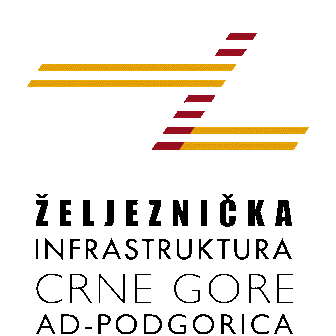 Željeznička infrastruktura Crne Gore AD PodgoricaBroj iz evidencije postupaka javnih nabavki: 16078/3 (41/20)Redni broj iz Plana javnih nabavki: 39Mjesto i datum: Podgorica, 30.11.2020.godineNa osnovu člana 93 stav 1 Zakona o javnim nabavkama („Službeni list CG“, br. 074/19) Željeznička infrastruktura Crne Gore AD Podgorica objavljujeTENDERSKU DOKUMENTACIJUZA OTVORENI POSTUPAK JAVNE NABAVKERezervni djelovi za mašine i opremu produkcije Plaser&Theurer (ili ekvivalentno), po seriji proizvodnje, specifikaciji i kataloškim brojevima broj 16078/3 (41/20)Predmet nabavke se nabavlja: kao cjelina SADRŽAJ TENDERSKE DOKUMENTACIJE1.	POZIV ZA NADMETANJE	32.	TEHNIČKA SPECIFIKACIJA PREDMETA JAVNE NABAVKE	83.	SREDSTVA FINANSIJSKOG OBEZBJEĐENJA UGOVORA O JAVNOJ NABAVCI	114.	METODOLOGIJA VREDNOVANJA PONUDA	115.	UPUTSTVO ZA SAČINJAVANJE PONUDE	126.	NAČIN ZAKLJUČIVANJA I IZMJENE UGOVORA O JAVNOJ NABACI	127.	ZAHTJEV ZA POJAŠNJENJE ILI IZMJENU I DOPUNU TENDERSKE DOKUMENTACIJE	138.	IZJAVA NARUČIOCA O NEPOSTOJANJU SUKOBA INTERESA	149.	UPUTSTVO O PRAVNOM SREDSTVU	15POZIV ZA NADMETANJE I   Podaci o naručiocuII Vrsta postupka- otvoreni postupakIII Predmet javne nabavkeVrsta predmeta javne nabavke Robe Naziv i opis predmeta javne nabavkeCPV – Jedinstveni rječnik javnih nabavkiIV Način nabavke:Nabavka se vrši: kao cjelina Obrazloženje razloga zašto predmet nabavke nije podijeljen na partije:  predmetna nabavka je jedinstvena cijelina i ne može se dijeliti na partije. VI Procijenjena vrijednost predmenta nabavke: Procijenjena vrijednost predmeta nabavke: kao cjeline je 14.000 €;VII Zajednička nabavkaNabavka se sprovodi kao zajednička nabavka: NeVIII Centralizovana nabavkaNabavka je centralizovana: NeIX Jezik ponudePonuda se sačinjava na: crnogorski jezik i drugi jezik koji je u službenoj upotrebi u Crnoj Gori, u skladu sa Ustavom i zakonomX Rok za donošenje odluke o izboru najpovoljnije ponude, odnosno odluke o poništenju postupka javne nabavkeOdluka o izboru najpovoljnije ponude, odnosno odluka o poništenju postupka javne nabavke donijeće se u roku od 30 dana od dana otvaranja ponuda.XI Posebni oblik nabavkePONUDA SA VARIJANTAMAMogućnost podnošenja ponude sa varijantama Varijante ponude nijesu dozvoljene i neće biti razmatrane.REZERVISANA NABAVKA NeXII Uslovi za učešće u postupku javne nabavke i osnovi za isključenjeObavezni usloviU postupku javne nabavke može da učestvuje samo privredni subjekat koji: 1) nije pravosnažno osuđivan i čiji izvršni direktor nije pravosnažno osuđivan za neko od krivičnih djela sa obilježjima: a) kriminalnog udruživanja; b) stvaranja kriminalne organizacije; c) davanje mita; č) primanje mita; ć) davanje mita u privrednom poslovanju; d) primanje mita u privrednom poslovanju; dž) utaja poreza i doprinosa; đ) prevare; e) terorizma; f) finansiranja terorizma; g) terorističkog udruživanja; h) učestovanja u stranim oružanim formacijama; i) pranja novca; j) trgovine ljudima; k) trgovine maloljetnim licima radi usvojenja; l) zasnivanja ropskog odnosa i prevoza lica u ropskom odnosu; 2) je izmirio sve dospjele obaveze po osnovu poreza i doprinosa za penzijsko i zdravstveno osiguranje.Dokazivanje ispunjenosti obaveznih uslovaIspunjenost obaveznih uslova dokazuje se na osnovu uvjerenja ili potvrde:1) nadležnog organa izdatog na osnovu kaznene evidencije, u skladu sa propisima države u kojoj privredni subjekat ima sjedište, odnosno u kojoj izvršni direktor tog privrednog subjekta ima prebivalište, 2) organa uprave nadležnog za poslove naplate poreza, odnosno nadležnog organa države u kojoj privredni subjekat ima sjedište. Uslovi sposobnosti privrednog subjektaPrivredni subjekat mora da ispunjava uslove sposobnosti:   za obavljanje djelatnosti,   stručne i tehničke osposobljenosti.B1. Uslovi za obavljanje djelatnostiPrivredni subjekat treba da:  je upisan u Centralni registar privrednih subjekata ili drugi odgovarajući registar u državi u kojoj privredni subjekat ima sjedište, Dokazivanje uslova za obavljanje djelatnostiIspunjenost uslova za obavljanje djelatnosti dokazuje se dostavljanjem:  dokaza o registraciji u Centralnom registru privrednih subjekata ili drugom odgovarajućem registru, sa podacima o ovlašćenom licu privrednog subjekta; B3. Stručna i tehnička sposobnostPrivredni subjekat je dužan da posjeduje:  minimum iskustva na kvalitetnom i uspješnom izvršavanju istih ili sličnih poslova iz oblasti predmeta nabavke; Dokazivanje stručne i tehničke sposobnostiStručna i tehnička sposobnost dokazuje se:  potvrdama izdatih od strane investitora, odnosno korisnika o izvršenim isporukama robe, pruženim uslugama ili izvedenim radovima, tokom prethodnih godina ali ne duže od pet godina, računajući i godinu u kojoj je započet postupak javne nabavke, koje sadrže opis i vrijednost predmeta nabavke, vrijeme realizacije ugovora i konstataciju da je ugovor blagovremeno i kvalitetno izvršen; C. Osnovi za obavezno isključenje iz postupka javne nabavkePrivredni subjekat će se isključiti iz postupka javne nabavke, ako: 1) postoji sukob interesa iz člana 41 stav 1 tačka 2 alineja 1 i 2 ili člana 42 Zakona o javnim nabavkama, 2) ne ispunjava obavezne uslove i uslove sposobnosti privrednog subjekta predviđene tenderskom dokumentacijom, 3) postoji drugi razlog predviđen ovim zakonom.D. Posebni osnovi za isključenje iz postupka javne nabavke Iz postupka javne nabavke isključiće se privredni subjekta koji:   je u postupku stečaja ili likvidacije;  ima neizvršenih ugovorenih obaveza ili značajnih ili trajnih nedostataka tokom izvršavanja zahtjeva iz prethodnog ugovora o javnoj nabavci, javno-privatnom partnerstvu ili koncesiji, čija je posljedica bila raskid ugovora, naknada štete ili druga odgovarajuća sankcija;  je netačno prikazivao činjenice u vezi ispunjenosti uslova u postupku javne nabavke;  je učinio teški profesionalni propust koji dovodi u pitanje njegov integritet. XIII Kriterijum za izbor najpovoljnije ponude: odnos cijene i kvalitetaXIV Način, mjesto i vrijeme podnošenja ponuda i otvaranja ponuda Podnošenje ponuda u pisanoj formi: Ponude se mogu podnijeti:neposrednom podnošenjem na arhivi naručioca na adresi Trg Golootočkih žrtava broj 13, Podgorica.preporučenom pošiljkom sa povratnicom na adresi neposrednom podnošenjem na arhivi naručioca na adresi Trg Golootočkih žrtava broj 13, Podgorica., s tim što ponuda mora biti uručena od strane poštanskog operatora najkasnije do roka određenog za podnošenje ponude, radnim danima od 07 sati do 15 sati, zaključno sa danom 23.12.2020. godine do 12 sati.Otvaranje ponuda, kome mogu prisustvovati ovlašćeni predstavnici ponuđača sa priloženim punomoćjem potpisanim od strane ovlašćenog lica, održaće se dana  23.12.2020. godine u 12,30 sati, u prostorijama Službenika za javne nabavke, kancelarija broj 15, na adresi Trg Golootočkih žrtava broj 13, Podgorica.. Razlozi hitnosti za skraćenje roka za podnošenje ponuda: Naručilac je u prethodnom periodu sproveo 3 postupka javne nabavke istog predmeta nabavke, u kojima nije dostavljena ni jedna ponuda i iz tog razloga nije mogao nabaviti predmetnu robu.XV Rok važenja ponudeRok važenja ponude je 60 dana od dana otvaranja ponuda.XVI Garancija ponude daPonuđač je dužan dostaviti bezuslovnu i na prvi poziv naplativu garanciju ponude u iznosu od 2 % procijenjene vrijednosti javne nabavke, kao garanciju ostajanja u obavezi prema ponudi u periodu važenja ponude i 7 dana nakon isteka važenja ponude.Garancija ponude će se aktivirati ako ponuđač: 1) odustane od ponude u roku važenja ponude; 2) ne dostavi zahtijevane dokaze prije potpisivanja ugovora; 3) odbije da potpiše ugovor o javnoj nabavci; ili 4) u izjavi privrednog subjekta navede netačne činjenice o ispunjenosti uslova iz člana 111 stav 4 Zakona o javnim nabavkama.XVII Tajnost podatakaTenderska dokumentacija sadrži tajne podatke neTEHNIČKA SPECIFIKACIJA PREDMETA JAVNE NABAVKE Način utvrđivanja ekvivalentnosti: Dokazom odnosno sertifikatom, koji izdaje akreditovana sertifikaciona tijela da je ponuđena roba ekvivalentna traženoj.Zahtjevi u pogledu načina izvršavanja predmeta nabavke koji su od značaja za sačinjavanje ponude i izvršenje ugovora Rok izvršenja ugovora je 1 godina od dana zaključivanja ugovora. Mjesto izvršenja ugovora je magacin Naručioca u Podgorici. Rok plaćanja je: 60 dana od dana izvršene isporuke i uredno ispostavljene fakture. Način plaćanja je: virmanski. Uslovi plaćanja su: odloženo. Garantni rok: minimum 1 godina. Način sprovođenja kontrole kvaliteta Ponuđač snosi troškove naknade korišćenja patenata i odgovoran je za povredu zaštićenih prava intelektualne svojine trećih lica  Drugi uslovi: - - dokaz da ponuđač nudi originalnu opremu proizvođača, koji je obavezan da  dostavi u svojoj ponudi.- ukoliko nudi ekvivalentnu robu traženoj u tenderskoj dokumentaciji, ponuđač je obavezan da dostavi dokaz kojim se potvrđuje ekvivalentnost,- da se izjasni o  garantnom roku proizvođača.U zavisnosti od potreba, Naručilac zadržava pravo da:naručuje robu sukcesivno po pojedinačnim zahtjevima u zavisnosti od trenutnih potreba.Rok isporuke: maksimalno 60 kalendarskih dana od dana prijema sukcesivnog zahtjeva.Obaveze izabranog ponuđača:- isporuči originalnu-novu opremu proizvođača;
- prilikom isporuke dostavi garanciju za svaku stavku pojedinačno.SREDSTVA FINANSIJSKOG OBEZBJEĐENJA UGOVORA O JAVNOJ NABAVCIPonuđač čija ponuda bude izabrana kao najpovoljnija je dužan da uz potpisan ugovor o javnoj nabavci dostavi naručiocu: garanciju za dobro izvršenje ugovora u iznosu od 5% od vrijednosti ugovora METODOLOGIJA VREDNOVANJA PONUDANaručilac će u postupku javne nabavki izabrati ekonomski najpovoljniju ponudu, primjenom pristupa isplativosti, po osnovu kriterijuma:  odnos cijene i kvaliteta UPUTSTVO ZA SAČINJAVANJE PONUDEPonude se sačinjavaju u skladu sa tenderskom dokumentacijom i Pravilnikom o sadržaju ponude i uputstvu za sačinjavanje i podnošenje ponude. Ispunjenost uslova za učešće u postupku javne nabavke dokazuje se izjavom privrednog subjekta, koja se sačinjava na obrascu datom u Pravilniku o obrascu izjave privrednog subjekta.Ponuđač je dužan da tačno i nedvosmisleno popuni Izjavu privrednog subjekta u skladu sa zahtjevima iz tenderske dokumentacije.NAČIN ZAKLJUČIVANJA I IZMJENE UGOVORA O JAVNOJ NABACINaručilac zaključuje ugovor o javnoj nabavci u pisanom ili elektronskom obliku sa ponuđačem čija je ponuda izabrana kao najpovoljnija, nakon izvršnosti odluke o izboru najpovoljnije ponude. Ugovor o javnoj nabavci mora da bude u skladu sa uslovima utvrđenim tenderskom dokumentacijom, izabranom ponudom i odlukom o izboru najpovoljnije ponude, osim u pogledu iskazivanja PDV-a.Ugovor između naručioca i ponuđača čija je ponuda izabrana kao najpovoljnija, pored uslova koji su propisani ovom tenderskom dokumentacijom, će sadržati i sljedeće:ZAHTJEV ZA POJAŠNJENJE ILI IZMJENU I DOPUNU TENDERSKE DOKUMENTACIJEPrivredni subjekat može da predloži naručiocu da izmijeni i/ili dopuni tendersku dokumentaciju, u roku od osam dana od dana objavljivanja, odnosno dostavljanja tenderske dokumentacije u skladu sa članom 94 st. 4 i 5 Zakona o javnim nabavkama. Privredni subjekat ima pravo da pisanim zahtjevom traži od naručioca pojašnjenje tenderske dokumentacije najkasnije deset dana prije isteka roka određenog za dostavljanje ponuda.Zahtjev se podnosi isključivo u pisanoj formi na adresu naručioca, e-mail-om, telefaxom ili putem ESJN-a. IZJAVA NARUČIOCA O NEPOSTOJANJU SUKOBA INTERESAŽeljeznička infrastruktura Crne Gore AD- PodgoricaBroj: 16078/2Mjesto i datum: Podgorica, 26.11.2020.godineU skladu sa članom 43 stav 1 Zakona o javnim nabavkama („Službeni list CG”, br.74/19), Izjavljujemda u postupku javne nabavke redni broj 39 iz Plana javne nabavke broj 9677 od 17.07.2020.godine za nabavku robe: Rezervni djelovi za mašine i opremu produkcije Plaser&Theurer (ili ekvivalentno), po seriji proizvodnje, specifikaciji i kataloškim brojevima,, nijesam u sukobu interesa u smislu člana 41 stav 1 tačka 1 Zakona o javnim nabavkama i da ne postoji ekonomski i drugi lični interes koji može uticati na moju nepristrasnost i nezavisnost u ovom postupku javne nabavke.Ovlašćeno lice naručioca: 	V.D. Izvršnog direktora: Zdravko Medenica  ________________________                  s.r.	Službenik za javne nabavke:		 Adrijana Uglik, 							________________ 		s.r.Lice koje je učestvovalo u planiranju javne nabavke: V.D.direktora Sektora Sektora za održavanje građevinske infrastrukture: 				Tatijana Bulatović 									__________________s.r.Predsjednik komisije za sprovođenje postupka javne nabavke: Filip Janković, spec.sci.pravnih nauka				 _________________________________s.r.Član komisije za sprovođenje postupka javne nabavke: 		Adrijana Uglik, dipl.ecc 						__________________________s.r.Član komisije za sprovođenje postupka javne nabavke: Ilija Janković, dipl.maš.ing. 	                                            __________________________________	s.r.Zamjenik predsjednika komisije za sprovođenje postupka javne nabavke: Radmila Majić, dipl. pravnik						__________________________s.r. UPUTSTVO O PRAVNOM SREDSTVUPrivredni subjekat može da izjavi žalbu protiv ove tenderske dokumentacije Komisiji za zaštitu prava najkasnije deset dana prije dana koji je određen za otvaranje ponuda. Žalba se izjavljuje preko naručioca neposredno, putem pošte preporučenom pošiljkom sa dostavnicom ili elektronskim putem preko ESJN-a. Žalba koja nije podnesena na naprijed predviđeni način biće odbijena kao nedozvoljena.Podnosilac žalbe je dužan da uz žalbu priloži dokaz o uplati naknade za vođenje postupka u iznosu od 1% od procijenjene vrijednosti javne nabavke, a najviše 20.000,00 eura, na žiro račun Komisije za zaštitu prava broj 530-20240-15 kod NLB Montenegro banke A.D.Ukoliko je predmet nabavke podijeljen po partijama, a žalba se odnosi samo na određenu/e partiju/e, naknada se plaća u iznosu 1% od procijenjene vrijednosti javne nabavke te/tih partije/a.Instrukcije za plaćanje naknade za vođenje postupka od strane žalilaca iz inostranstva nalaze se na internet stranici Komisije za zaštitu prava nabavki http://www.kontrola-nabavki.me/.Naziv naručioca:Željeznička infrastruktura Crne Gore AD PodgoricaLice/a za davanje informacija:1.Adrijana Uglik, dipl.ecc2.Ilija Janković, dipl.maš.ingAdresa: Trg Golootočkih žrtava broj 13, PodgoricaPoštanski broj:81000Sjedište:PodgoricaPIB :  02723816Telefon:+382 (0) 20 441-436+382 (0) 20 441-460Faks:/E-mail adresa:nabavka@zicg.meInternet stranica: www.zicg.meNabavka i isporuka rezervnih djelova za mašine i opremu produkcije Plaser&Theurer (ili ekvivalentno), po seriji proizvodnje, specifikaciji i kataloškim brojevima, u svemu prema specifikaciji koja je sastavni dio Tenderske dokumentacije.34913000-0 Razni rezervni djelovir.b.Opis predmeta nabavke u cjelini, odnosno po partiji ili stavkamaBitne karakteristike predmeta nabavke u pogledu kvaliteta, dimenzija, oblika, bezbjednosti, performansi, označavanja, roka upotrebe i dr...Bitne karakteristike predmeta nabavke u pogledu kvaliteta, dimenzija, oblika, bezbjednosti, performansi, označavanja, roka upotrebe i dr...Bitne karakteristike predmeta nabavke u pogledu kvaliteta, dimenzija, oblika, bezbjednosti, performansi, označavanja, roka upotrebe i dr...Jedinica mjereKoličinar.b.Opis predmeta nabavke u cjelini, odnosno po partiji ili stavkamaKataloški brojbroj šemepoz.Jedinica mjereKoličinaKlip cilindra sa agregata  kompletHZD.08.063.036.0715.001Cu 17 III H8komad1KolbenstangeHZD.08.063.036.0715.001Cu 17 III H8komad1Komplet cilindra za kliješta - E 150.183Cu 150 II D4komad2KolbenE 150.183Cu 150 II D4komad2Set zaptivača za kliješta E 150.180 DSCu150 III B5,6komad4DihtungssatzE 150.180 DSCu150 III B5,6komad4Set zapštivača cilindra kliješta -E 150.180 DSCu 150 III B8,9komad4                 DihtungssatzE 150.180 DSCu 150 III B8,9komad4Set zapštivača cilindra kliješta -E 150.180 DSCu 150 III B12komad4                 DihtungssatzE 150.180 DSCu 150 III B12komad4El. Magnetni ventil - špulna1 S 35 – špulnaHY10RSE-CEl-08-1.611-0komad2Ventil1 S 35 – špulnaHY10RSE-CEl-08-1.611-0komad2Matica sa klipa(klipnjače)
 - agregataDL 10.57UD66.3273-ICu 68 I H27komad2Lochmutter kompletDL 10.57UD66.3273-ICu 68 I H27komad2       Zavrtanj vođice (klizač) - agregataE 60.08AASCu 16 I Tbr. 70komad4 PASSSCHRAUBEE 60.08AASCu 16 I Tbr. 70komad4 AmortizerWIN 63.01 ZD5, 7KNCu 62 VIII H/316komad2 STOSSDAEMPFERWIN 63.01 ZD5, 7KNCu 62 VIII H/316komad2 Gumena jastučad 
za klizač agregata - konusne gumeG 10.39-BUNACu 68 I H11komad4 CONUSHUELSEG 10.39-BUNACu 68 I H11komad4 Pneumatski cilindar
(za bočno pomjeranje kolica)PN 2ZZ-G.50/16/320Cu 236 VI P21komad2DRUCKLUFTZYLINDERPN 2ZZ-G.50/16/320Cu 236 VI P21komad2Set zaptivačaPN2Z - 50. DSCu 236 VI P21 Akomad2DICHTUNGSSATZPN2Z - 50. DSCu 236 VI P21 Akomad2Cilindar za kliještaE 150.180 DSCu 150 II D4komad2DICHTUNGSSATZE 150.180 DSCu 150 II D4komad2Set zaptivačaE 150.180 DS Cu 150 III D5,6komad4DICHTUNGSSATZE 150.180 DS Cu 150 III D5,6komad4Set zaptivačaE 150.180 DSCu 150 III D8,5komad4DICHTUNGSSATZE 150.180 DSCu 150 III D8,5komad4ZaptivačE 150.180 DSCu 150 IV D12komad4DICHTUNGSSATZE 150.180 DSCu 150 IV D12komad4Kućišta releja - matalnaEL - T 663EK-16V - 00bkomad10RELAESEL - T 663EK-16V - 00bkomad10Kućišta releja - matalnaEL - T 277EK-16V - 00bkomad10RELAESEL - T 277EK-16V - 00bkomad10Prekidač za kuke23 b 10EL-T1058-24EL-275-6.027-OEkomad2KREUZ-SCHWENKTASTER23 b 10EL-T1058-24EL-275-6.027-OEkomad2Dupli prekidač za kuke i kolica23 b 10 + 23 b 15EL-T1058-24EL-275-6.027-Oekomad2KREUZ-SCHWENKTASTER23 b 10 + 23 b 15EL-T1058-24EL-275-6.027-Oekomad2Davač broja obrtaja340.807/001/00168716komad1DREHZAHLMESER-GEBER340.807/001/00168716komad1Set zaptivača klipa (klipnjača) agregataSs 5024-0630-46 PRP 226
SD 703-47PTYA000044-M12NCu 17 III H16 - X 1 kom.
17 - X 2 kom.set2 GLYDRING MIT O-RINGSs 5024-0630-46 PRP 226
SD 703-47PTYA000044-M12NCu 17 III H16 - X 1 kom.
17 - X 2 kom.set2 Set zaptivača  poklopca cilindraS 55013-0360-46 PRP 223
19 P38 - 36X44x7A1/36X44X7-PUCu 17 III H18 - X 2 kom.
19 - x 1 komset2 ABSTREIFERS 55013-0360-46 PRP 223
19 P38 - 36X44x7A1/36X44X7-PUCu 17 III H18 - X 2 kom.
19 - x 1 komset2 El. Prekidač23 b4El-275-6.027-06komad1KNEBELKOP23 b4El-275-6.027-06komad1El. Prekidač23 b4El-275-6.027-06komad1FLANSH FUER KONTAKTELEMENT23 b4El-275-6.027-06komad1El. Prekidač23 b4El-275-6.027-06komad2KONTAKTELEMENT23 b4El-275-6.027-06komad2El. Prekidač23 b4El-275-6.027-06komad2KONTAKTELEMENT23 b4El-275-6.027-06komad2hidromotorHY909X 80HA1 I/31/350FAB.NR 23631991VERSTELLMOTORHY909X 80HA1 I/31/350FAB.NR 23631991Odgovornost za materijalne nedostatkeSmatra se da je izvršena adekvatna isporuka  predmetne robe kada ovlašćeno lice Kupca u mjestu isporuke robe, tj. u magacin Kupca u Podgorici izvrši kvantitativan prijem robe, što se potvrđuje odgovarajućim Zapisnikom koji potpisuju ovlašćena lica Kupca i Dobavljača.Zapisnik iz prethodnog stava i u skladu sa njim ispostavljena faktura od strane Dobavljača čine osnov za plaćanje.Dobavljač se obavezuje da će Kupcu sukcesivno vršiti isporuku roba i koja imaju svojstva prema predviđenim standardima, navedenim u prihvaćenoj ponudi.Ako se zapisnički utvrdi da roba koju je Dobavljač isporučio ima nedostatke u pogledu svojstava, kvantiteta i očiglednih mana, Dobavljač je obavezan iste otkloniti u što kraćem roku, a najdalje u roku od 15 kalendarskih dana od dana sačinjavanja Zapisnika o reklamaciji i zamijeniti isporučenu robu drugom koja u svemu odgovara količini tražene robe i navedenim standardima u pogledu svojstva.Vrednovanje ponuda po kriterijumu odnos cijene i kvaliteta vršiće se na sljedeći način:Cijena								 max. 90 bodovaKvalitet							 max.10 bodovaPONUĐENA CIJENA- je opredjeljujući podkriterijum za vrednovanje ponuda. Pod ponuđenom cijenom podrazumjeva se ukupna cijena robe bliže određena Specifikacijom robe ove dokumentacije.Ponuđaču koji ponudi najnižu cijenu dodijeliće se maksimalan broj bodova po ovom podkriterijumu (90), dok se bodovi ostalim ponuđačima dodjeljuju u zavisnosti od odnosa ukupne cijene koju su ponudili i najniže ponuđene cijene po sledećoj formuli:broj bodova =(najniža ponuđena cijena/ ponuđena cijena) x 90  Ako je ponuđena cijena 0,00 EUR-a prilikom vrednovanja te cijene po podkriterijumu najniža ponuđena cijena uzima se da je ponuđena cijena 0,01 EUR.KVALITET se vrednuje na osnovu parametra rok isporuke robe (maksimalno 10 bodova). Pod rokom isporuke robe se podrazumijeva vrijeme za koji će ponuđači isporučiti predmetnu robu od dana prijema zahtjeva za isporuku i iskazuje se u kalendarskim danima. Naručilac ograničava rok isporuke: maksimalno 60 kalendarskih dana od dana prijema sukcesivnog zahtjeva.Ponuđaču koji ponudi najkraći rok isporuke, dodijeliće se maksimalan broj bodova po ovom podkriterijumu (10), dok bodovi ostalim ponuđačima dodjeljuju u zavisnosti od odnosa najkraćeg roka isporuke robe i ponuđenog roka isporuke robe po sledećoj formuli:broj bodova =(najkraći rok isporuke robe / ponuđeni rok isporuke robe) x 10Ponuđač je dužan da se izjasni o ponuđenom roku isporuke.Obaveze  i prava KupcaObaveze Kupca su da:vrši isplatu ugovorene cijene za izvršene sukcesivne isporuke, u novcu, po uredno obavljenom poslu i prijemu odgovarajuće dokumentacije koja to potvrđuje,omogući da Dobavljač vrši sukcesivne isporuke robe.Prava Kupca su da:zahtjeva izvršenje sukcesivne isporuke predmetne robe i ispunjenje ostalih obaveza Dobavljača predviđenih Tenderskom dokumentacijom,primi robu u ispravnom stanju.Garantni rok Dobavljač garantuje da je isporučena roba nova i da nema stvarnih i pravnih nedostataka.Garantni rok za isporučenu robu je _____ mjeseci od dana izvršene isporuke u magacin Kupca, o čemu je ponuđač dužan da se izjasni u svojoj ponudi.Dobavljač garantuje svojstva isporučene robe i obavezuje se da bez odlaganja, o svom trošku, u slučaju konstatovanja skrivenih nedostataka na isporučenoj robi, istu zamjeni novom koja u pogledu svojstva i ostalih uslova odgovara zahtjevima traženim Tenderskom dokumentacijom i važećim standardima kvalitata.Ugovorna kazna U slučaju kašnjenja u isporuci predmetne robe kao i u slučaju kašnjenja u zamjeni neispravne robe ispravnom, Dobavljač je dužan platiti Kupcu iznos ugovorene kazne od 2‰ od vrijednosti ovog ugovora za svaki dan zakašnjenja, s tim da ukoliko ugovorna kazna pređe iznos od 5% od vrijednosti ugovora,  ugovor se smatra raskinutim.Pravo ugovornih strana na raskid ugovoraUgovorne strane su saglasne da se ugovor može raskinuti pismenim sporazumom koji potpisuju obje ugovorne strane, osim u slučaju da Kupac trpi štetu iz razloga što Dobavljač ne izvršava ili neopravdano kasni sa izvršavanjem svojih obaveza. U tom slučaju Kupac  ima pravo na jednostrani raskid ugovora uz otkazni rok od 30 dana od dana nastupanja razloga za raskid ugovora.Rešavanje pitanja koja nisu regulisana ugovorom i način rešavanje sporovaZa sve što nije regulisano ovim ugovorom primjenjivaće se odredbe Zakona o javnim nabavkama, Zakona o obligacionim odnosima, Zakona o željeznici i Zakona o bezbjednosti, organizaciji i efikasnosti željezničkog prevoza.